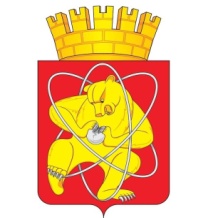 24.01. 2022                                                                                                                           № 20И                                                             О включении объектов в Реестрбесхозяйного имущества	В соответствии с Гражданским кодексом Российской Федерации, Федеральным законом от 06.10.2003 № 131-ФЗ «Об общих принципах организации местного самоуправления в Российской Федерации», Федеральным законом от 27.07.2010  № 190-ФЗ «О теплоснабжении», Уставом ЗАТО Железногорск, решением Совета депутатов ЗАТО г. Железногорск от 27.05.2010 № 4-12Р «Об утверждении Порядка принятия в муниципальную собственность бесхозяйного имущества, находящегося на территории ЗАТО Железногорск», на основании служебной записки Управления городского хозяйства Администрации ЗАТО г. Железногорск  от 21.12.2021 № 12-07-2/1921, ПОСТАНОВЛЯЮ:Комитету по управлению муниципальным имуществом Администрации ЗАТО г. Железногорск (О.В. Захарова): Включить в Реестр бесхозяйного имущества следующий объект недвижимости 	- сооружение – тепловая сеть, расположенное по адресу: Российская Федерация, Красноярский край, Городской округ ЗАТО город Железногорск,  Железногорск город, сооружение от ТК-5 в районе жилого дома по ул. Поселковая, д. 26 до границы земельного участка с кадастровым номером 24:58:0326001:99; Осуществить мероприятия по признанию имущества бесхозяйным.          2. Определить Администрацию ЗАТО г. Железногорск организацией, ответственной за содержание и обслуживание имущества, указанного в п. 1 настоящего постановления, до получения  разрешения на допуск в эксплуатацию объекта теплоснабжения.3. Управлению внутреннего контроля Администрации ЗАТО                          г. Железногорск   (Е.Н. Панченко)  довести настоящее постановление до сведения населения через газету «Город и горожане».4.	Отделу общественных связей Администрации ЗАТО г. Железногорск (И.С. Архипова) разместить настоящее постановление на официальном сайте городского округа «Закрытое административно-территориальное образование Железногорск Красноярского края» в информационно-телекоммуникационной сети «Интернет».5. Контроль над исполнением настоящего постановления возложить на первого заместителя Главы ЗАТО г. Железногорск  по жилищно-коммунальному хозяйству  А.А. Сергейкина.6. Настоящее постановление вступает в силу с момента его подписания.Глава ЗАТО г. Железногорск				                                 И.Г. Куксин